科技達人觀看以下影片，然後回答問題。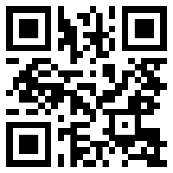 接收電報的過程是怎樣的？在空格內填寫代表字母，完成以下流程圖。你能夠破解以下電碼的意思嗎？按照影片中的摩斯密碼表，在空格內填寫答案。                                     		      (2)                                                            (3)                                      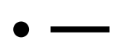 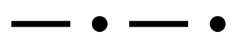 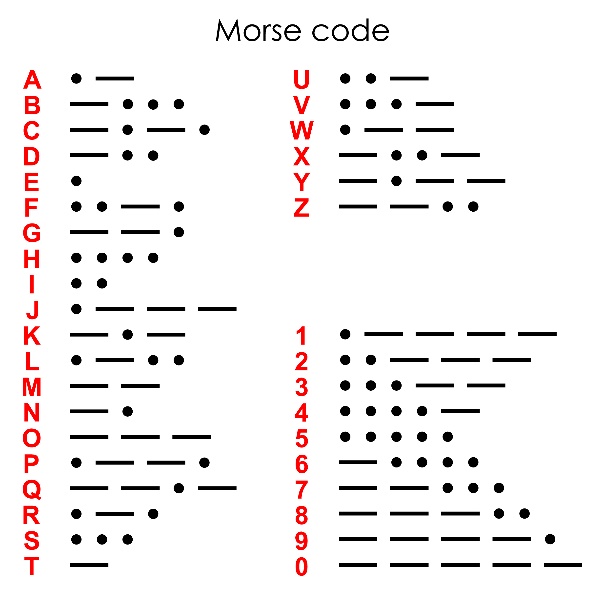 通訊兵的經歷對黃光漢有甚麼正面的影響？在橫線上填寫答案。                                                                                                                                                                                         	